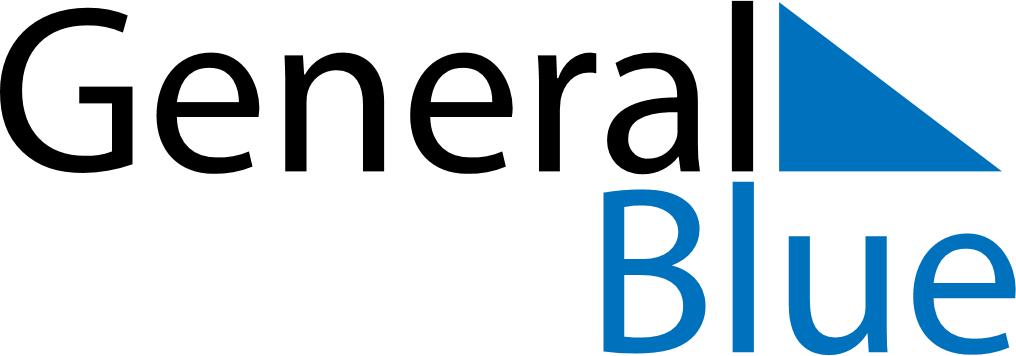 October 2023October 2023October 2023October 2023October 2023October 2023TanzaniaTanzaniaTanzaniaTanzaniaTanzaniaTanzaniaMondayTuesdayWednesdayThursdayFridaySaturdaySunday123456789101112131415Nyerere Day16171819202122232425262728293031NOTES